 ПРОЕКТ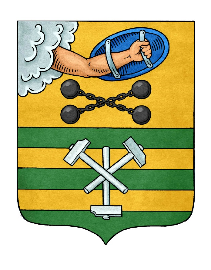 ПЕТРОЗАВОДСКИЙ ГОРОДСКОЙ СОВЕТ____ сессия ____ созываРЕШЕНИЕот ______________ № ______________О стоимости месячных проездных билетовв наземном электрическом транспорте на регулярных городских маршрутах ПМУП «Городской транспорт» для студентов и школьниковРуководствуясь Федеральным законом от 06.10.2003 № 131-ФЗ 
«Об общих принципах организации местного самоуправления в Российской Федерации», в целях оказания мер социальной поддержки учащимся общеобразовательных учреждений и студентам средних специальных и высших учебных заведений, сохранения благоприятных условий для организации транспортного обслуживания населения Петрозаводского городского округа, Петрозаводский городской СоветРЕШИЛ:Утвердить стоимость месячного проездного билета в наземном электрическом транспорте на регулярных городских маршрутах Петрозаводского муниципального унитарного предприятия «Городской транспорт» в размере 600 рублей для студентов, 600 рублей для школьников.Установить, что ПМУП «Городской транспорт» из бюджета Петрозаводского городского округа предоставляется субсидия на возмещение недополученных доходов в связи с оказанием услуг по транспортному обслуживанию населения Петрозаводского городского округа наземным электрическим транспортом по месячным проездным билетам для студентов и школьников в 2023 году в соответствии с постановлением Администрации Петрозаводского городского округа от 07.06.2017 № 1869 «Об утверждении Порядка предоставления субсидий юридическим лицам (за исключением субсидий государственным (муниципальным) учреждениям), индивидуальным предпринимателям - производителям товаров, работ, услуг из бюджета Петрозаводского городского округа на возмещение недополученных доходов в связи с оказанием услуг по транспортному обслуживанию населения Петрозаводского городского округа электротранспортом по разовым проездным билетам и по месячным проездным билетам для студентов и школьников» в пределах ассигнований, предусмотренных в бюджете Петрозаводского городского округа на 2023 год на указанные цели, в размере, определяемом за каждый реализованный на период с января 2023 года по декабрь 2023 года месячный проездной билет, как разница между фактической себестоимостью соответствующего месячного проездного билета 2023 года и его стоимостью, указанной в пункте 1 настоящего Решения, но не более чем 1 594,5 руб. для студентов, 1 490,0 руб. для школьников.Признать утратившими силу:- Решение Петрозаводского городского Совета от 17.12.2021 № 29/5-46 «О стоимости месячных проездных билетов в наземном электрическом транспорте на регулярных городских маршрутах ПМУП «Городской транспорт» для студентов и школьников»;- Решение Петрозаводского городского Совета от 03.06.2022 № 29/9-121 «О внесении изменения в Решение Петрозаводского городского Совета от 17.12.2021 № 29/5-46 «О стоимости месячных проездных билетов в наземном электрическом транспорте на регулярных городских маршрутах 
ПМУП «Городской транспорт» для студентов и школьников».Настоящее Решение вступает в силу с 01.01.2023.Проект подготовлен комитетом жилищно-коммунального хозяйства Администрации Петрозаводского городского округаЛИСТ СОГЛАСОВАНИЯк проекту решения Петрозаводского городского Совета«О стоимости месячных проездных билетовв наземном электрическом транспорте на регулярных городских маршрутах ПМУП «Городской транспорт» для студентов и школьников»Заместитель главы АдминистрацииПетрозаводского городского округа –председатель комитета жилищно-коммунального хозяйства                                                                    Ю.И. МизинковаНачальник нормативно-правового управления аппарата Администрации Петрозаводского городского округа                                                   Ю.В. УльяноваУправляющий делами – заместитель руководителя аппарата Администрации                                            А.В. КузикКазакова Е.А.71-35-96             Председатель Петрозаводского городского Совета                                         Н.И. ДрейзисГлава Петрозаводского городского округа                                      В.К. ЛюбарскийГлава Петрозаводского городского округа                                      В.К. ЛюбарскийДатаПодписьФ.И.О.